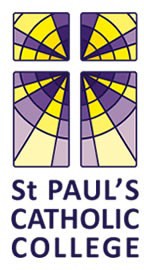 St Paul’s Catholic CollegeA Catholic School in the Diocese of Arundel and BrightonJane Murray Way, Burgess Hill, West Sussex RH15 8GA Telephone: 01444 873898Email: info@stpaulscatholiccollege.co.uk www.stpaulscatholiccollege.co.ukSUPPLEMENTARY INFORMATION FORMFor admission in 2025-26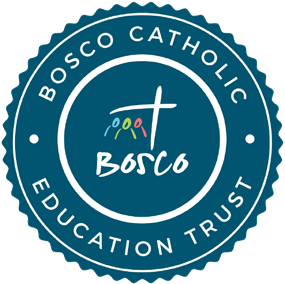 PLEASE COMPLETE ALL SECTIONS IN BLOCK CAPITALSApplication Declaration (to be signed by parent/carer)Please note, for a valid application, the Common Application Form (CAF) must be returned either online or in paper form to the appropriate Local Authority.I have completed and returned (either online or by post) the LocalAuthority Common Application Form (CAF) to the Local Authority	Yes	No showing St Paul’s Catholic College as one of my preferred schools.I confirm that I have read and understood the Admissions Policy and that the information I have given on this form is accurate and truthful. I understand that I must notify the school immediately if there is a change to these details and that should any information I have given prove false, the Governors may withdraw any offer of a place, even if the child has already started at the school. (An example of false information would be the use of an address that is not the child’s normal residence).Signed:Date:IMPORTANT CHECKLIST:I have fully completed this Supplementary Information FormMy parish priest has signed/dated the correct section of the form (for Catholic applicants)I have enclosed, where applicable, a copy of:Certificate of Baptism in a Catholic Church (for Catholic applicants) orCertificate of Reception into Full Communion with the Catholic Church (for Catholic applicants)Confirmatory letter from the priest (for applications from Catechumens)Confirmatory letter from the priest (for applications from Candidates for Reception)Certificate of Baptism/Reception or letter from priest (for members of an Orthodox Church)Certificate of Baptism (where applicable) or letter from minister of religion confirming membership of other Christian denomination (for members of other Christian denominations)Letter from faith leader confirming membership of other faith (for members of other faiths)Additional Note for Catholic applicants:The School may request additional supporting evidence if the written documents that are provided do not clarify the fact that the child was baptised or received into the Catholic Church e.g. where the name and address of the church is not on the certificate or where the name of the church does not state whether it is a Catholic church or not. Those who have difficulty obtaining written evidence of baptism or reception into the Catholic Church should contact their parish priest.When you have completed this form please return it (together with supporting documentation, if applicable) to: The Admissions Manager at St Paul’s Catholic College, Jane Murray Way, Burgess Hill, West Sussex RH15 8GA.Reminder: The closing date for return of this form for a Year 7 place for September 2025 is: 31 October 2024.Note: The school is committed to protecting the information provided by parents/carers and using it only for the purpose for which it was obtained. For information on the school’s Privacy Notice, please look on the school website or contact the school for a hard copy.